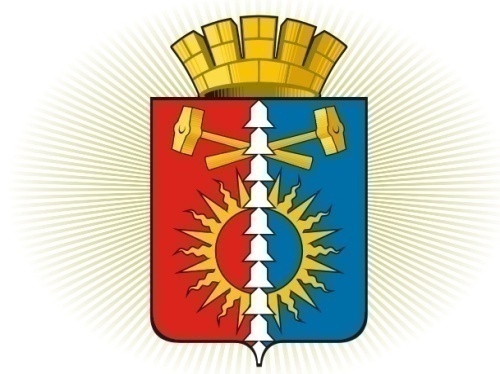 ДУМА ГОРОДСКОГО ОКРУГА ВЕРХНИЙ ТАГИЛШЕСТОЙ СОЗЫВ	Р Е Ш Е Н И Е	  тридцать восьмое заседание21.11.2019г. № 38/8город Верхний Тагил  Приложение №1к  Решению Думы городского округа Верхний  Тагил  21.11.2019г. № 38/8Приложение № 2к Примерному положениюоб оплате труда работниковмуниципальных образовательных организаций городского округа Верхний Тагил Профессиональная квалификационная группа
должностей работников учебно-вспомогательного персонала<*> Минимальный размер должностного оклада, ставки заработной платы установлен с учетом коэффициента индексации заработной платы, размер которого с 1 октября 2019 года равен 1,043Приложение № 3к Примерному положениюоб оплате труда работниковмуниципальных образовательных организаций городского округа Верхний Тагил Профессиональная квалификационная группа
должностей педагогических работников<*> Минимальный размер должностного оклада, ставки заработной платы установлен с учетом коэффициента индексации заработной платы, размер которого с 1 октября 2019 года равен 1,043, и повышения минимальных размеров окладов в целях обеспечения осуществления оплаты труда отдельных категорий работников бюджетной сферы с учетом установленных указами Президента Российской Федерации показателей соотношения заработной платы соответствующих категорий работников.Примечание. При установлении размеров должностных окладов, ставок заработной платы локальным актом муниципальной организации городского округа Верхний Тагил, предусматривается их повышение за квалификационную категорию или за соответствие занимаемой должности педагогическим работникам, прошедшим соответствующую аттестацию, в соответствии с установленным порядком. Приложение № 4к Примерному положениюоб оплате труда работниковмуниципальных образовательных организаций городского округа Верхний Тагил Профессиональная квалификационная группадолжностей руководителей структурных подразделений <*> Минимальный размер должностного оклада установлен с учетом коэффициента индексации заработной платы, размер которого с 1 октября 2019 года равен 1,043.Примечание. При установлении размеров должностных окладов локальным актом муниципальной организации городского округа Верхний Тагил,  предусматривается их повышение за соответствие занимаемой должности руководителям структурных подразделений по итогам аттестации, в соответствии с установленным порядком.Приложение № 5к Примерному положениюоб оплате труда работниковмуниципальных образовательных организаций городского округа Верхний Тагил Профессиональная квалификационная группа
«Общеотраслевые должности служащих»<*> Минимальный размер должностного оклада установлен с учетом коэффициента индексации заработной платы, размер которого с 1 октября 2019 года равен 1,043.Приложение № 6к Примерному положениюоб оплате труда работниковмуниципальных образовательных организаций городского округа Верхний Тагил Профессиональные квалификационные группы
должностей медицинских и фармацевтических работников<*> Минимальный размер должностного оклада установлен с учетом коэффициента индексации заработной платы, размер которого с 1 октября 2019 года равен 1,043.Примечание. При установлении размеров должностных окладов локальным актом муниципальной организациигородского округа Верхний Тагил,  предусматривается их повышение за квалификационную категорию или за соответствие занимаемой должности медицинским и фармацевтическим работникам, прошедшим соответствующую аттестацию, в соответствии с установленным порядком.Приложение № 7к Примерному положениюоб оплате труда работниковмуниципальных образовательных организаций городского округа Верхний Тагил Профессиональные квалификационные группы
должностей работников культуры, искусства и кинематографии<*> Минимальный размер должностного оклада, ставки заработной платы установлен с учетом коэффициента индексации заработной платы, размер которого с 1 октября 2019 года равен 1,043, и повышения минимальных размеров окладов в целях обеспечения осуществления оплаты труда отдельных категорий работников бюджетной сферы с учетом установленных указами Президента Российской Федерации показателей соотношения заработной платы соответствующих категорий работников.Примечание. При установлении размеров должностных окладов локальным актом муниципальной организации городского округа Верхний Тагил,  предусматривается их повышение за квалификационную категорию или за соответствие занимаемой должности работникам культуры, искусства и кинематографии, прошедшим соответствующую аттестацию, в соответствии установленным порядком.Приложение № 8к Примерному положениюоб оплате труда работниковмуниципальных образовательных организаций городского округа Верхний Тагил Профессиональные квалификационные группы
профессий рабочих культуры, искусства и кинематографии______________________<*> Минимальный размер должностного оклада, ставки заработной платы установлен с учетом коэффициента индексации заработной платы, размер которого с 1 октября 2019 года равен 1,043, и повышения минимальных размеров окладов в целях обеспечения осуществления оплаты труда отдельных категорий работников бюджетной сферы с учетом установленных указами Президента Российской Федерации показателей соотношения заработной платы соответствующих категорий работников.* ЕТКС – выпуски Единого тарифно-квалификационного справочника работ и профессий рабочих, утвержденного постановлениями Госкомтруда СССР и Секретариата ВЦСПС, действующие на территории России в соответствии с постановлением Министерства труда и занятости населения Российской Федерации от 12.05.1992 № 15а «О применении действующих квалификационных справочников работ, профессий рабочих и должностей служащих на предприятиях и в организациях, расположенных на территории России»Приложение № 10к Примерному положениюоб оплате труда работниковмуниципальных образовательных организаций городского округа Верхний Тагил Профессиональные квалификационные группы
общеотраслевых профессий рабочих<*>Минимальный размер должностного оклада установлен с учетом коэффициента индексации заработной платы, размер которого с 1 октября 2019 года равен 1,043.О внесении изменений в Решение Думы городского округа Верхний Тагил от 17.11.2016 №3/4 «Об оплате труда работников муниципальных образовательных организаций городского округа Верхний Тагил»О внесении изменений в Решение Думы городского округа Верхний Тагил от 17.11.2016 №3/4 «Об оплате труда работников муниципальных образовательных организаций городского округа Верхний Тагил»    В соответствии с Трудовым кодексом Российской Федерации, Законом Свердловской области от 20.07.2015 №94-ОЗ «Об оплате труда работников государственных учреждений Свердловской области и отдельных категорий работников государственных унитарных предприятий Свердловской области, хозяйственных обществ, более пятидесяти процентов акций (долей) в уставном капитале которых находится в государственной собственности Свердловской области», постановлением Правительства Свердловской области от 06.02.2009 №145-ПП «О системах оплаты труда работников государственных бюджетных, автономных и казенных учреждений Свердловской области», руководствуясь постановлением Правительства Свердловской области от 12.10.2016 №708-ПП (ред. 17.10.2019) «Об оплате труда работников государственных организаций Свердловской области, в отношении которых функции и полномочия учредителя осуществляются Министерством общего и профессионального образования Свердловской области», в целях совершенствования системы оплаты труда работников муниципальных образовательных организаций, руководствуясь Уставом городского округа Верхний Тагил, Дума городского округа Верхний ТагилР Е Ш И Л А:	      1. Внести в Примерное положение об оплате труда работников муниципальных образовательных организаций городского округа Верхний Тагил, утвержденное Решением Думы городского округа Верхний Тагилот 17.11.2016 №3/4, следующие изменения: 1.1. в пункте 34 слова «приложениях № 9 и 10» заменить словами «приложение №10»; 1.2. в частях первой и третьей пункта 39 слова «от 1 до 8» заменить словами «от 1 до 6»;  1.3. дополнить пункт 39 главы 4 следующим абзацем:«Размещение информации о рассчитываемой за календарный год среднемесячной заработной плате руководителей, заместителей руководителей и главных бухгалтеров муниципальных организаций и представление указанными лицами данной информации осуществляются в соответствии с порядком, установленным Правительством Свердловской области.»;  1.4. часть вторую пункта 52 после слов «итоговой аттестации» дополнить словами «оказание консультативной, методической и практической помощи молодым педагогам (наставничество)»;  1.5. Приложения 2 – 8, 10 изложить в новой редакции (приложение);  1.6. Приложение 9 признать утратившим силу.   2. Финансовое обеспечение расходных обязательств, связанных с реализацией настоящего Решения, осуществляется в пределах бюджетных средств, предусмотренных на соответствующий финансовый год.   3. МКУ Управление образования городского округа Верхний Тагил (Тронина Е.П.), МКУ Управление культуры, спорта и молодежной политики (Королько Е.В.) обеспечить организационно-информационное и методическое сопровождение, связанное с изменением существенных условий оплаты труда муниципальных образовательных организаций городского округа Верхний Тагил.    4. Руководителям муниципальных образовательных организаций городского округа Верхний Тагил:1) обеспечить осуществление организационных мероприятий, связанных с изменением существенных условий трудовых договоров.2) не допускать снижение размеров месячной заработной платы (без учета премий и иных выплат стимулирующего характера) работников муниципальных образовательных организаций, полностью отработавших норму рабочего времени, по сравнению с размером их месячной заработной платы (без учета премий и иных выплат стимулирующего характера), выплачиваемой до 1 октября 2019 года.       5. Настоящее Решение Думы городского округа Верхний Тагил вступает в силу с момента опубликования и распространяет свое действие на правоотношения, возникшие с 01 октября 2019 года.       6. Опубликовать настоящее Решение в газете «Местные ведомости», разместить на официальном сайте городского округа Верхний Тагил www.go-vtagil.ru, и официальном сайте Думы городского округа Верхний Тагил www.duma-vtagil.ru.       7. Контроль за исполнением настоящего Решения возложить на заместителя главы администрации по социальным вопросам (Упорову И.Г.).   Верно   ведущий специалист Думы   городского округа Верхний Тагил                                                                     О.Г.МезенинаКвалификационные уровниДолжности работников образованияМинимальный размер должностного оклада, рублейПрофессиональная квалификационная группа должностей работников учебно-вспомогательного персонала первого уровняПрофессиональная квалификационная группа должностей работников учебно-вспомогательного персонала первого уровняПрофессиональная квалификационная группа должностей работников учебно-вспомогательного персонала первого уровнявожатый; помощник воспитателя; секретарь учебной части4170Профессиональная квалификационная группа должностей работников учебно-вспомогательного персонала второго уровняПрофессиональная квалификационная группа должностей работников учебно-вспомогательного персонала второго уровняПрофессиональная квалификационная группа должностей работников учебно-вспомогательного персонала второго уровня1 квалификационный уровеньдежурный по режиму; младший воспитатель54252 квалификационный уровеньдиспетчер образовательного учреждения; старший дежурный по режиму5425Квалификационные уровниДолжности работников образованияМинимальный размер должностного оклада, ставки заработной платы, рублей<*>1 квалификационный уровеньинструктор по труду; инструктор по физической культуре; музыкальный руководитель; старший вожатый79052 квалификационный уровеньинструктор-методист; концертмейстер; педагог дополнительного образования; педагог-организатор; социальный педагог; тренер-преподаватель85703 квалификационный уровеньвоспитатель; мастер производственного обучения; методист; педагог-психолог; старший инструктор-методист; старший педагог дополнительного образования; старший тренер-преподаватель85704 квалификационный уровеньпреподаватель (кроме должностей преподавателей, отнесенных к профессорско-преподавательскому составу); преподаватель-организатор основ безопасности жизнедеятельности; руководитель физического воспитания; старший воспитатель; старший методист; тьютор; учитель; учитель-дефектолог; учитель-логопед (логопед), педагог-библиотекарь8860Квалификационные уровниПрофессиональные квалификационные группыМинимальный размер должностного оклада, рублей<*>123Профессиональная квалификационная группа должностей руководителей структурных подразделенийПрофессиональная квалификационная группа должностей руководителей структурных подразделенийПрофессиональная квалификационная группа должностей руководителей структурных подразделений1 квалификационный уровеньзаведующий (начальник) структурным подразделением: кабинетом, лабораторией, отделом, отделением, сектором, учебно-консультационным пунктом, учебной (учебно-производственной) мастерской и другими структурными подразделениями, реализующими общеобразовательную программу и образовательную программу дополнительного образования детей (кроме должностей руководителей структурных подразделений, отнесенных ко 2 квалификационному уровню)69902 квалификационный уровеньзаведующий (начальник) обособленным структурным подразделением, реализующим общеобразовательную программу и образовательную программу дополнительного образования детей; начальник (заведующий, директор, руководитель, управляющий): кабинета, лаборатории, отдела, отделения, сектора,                   учебно-консультационного пункта, учебной (учебно-производственной) мастерской, учебного хозяйства и других структурных подразделений государственной профессиональной образовательной организации (кроме должностей руководителей структурных подразделений, отнесенных к 3 квалификационному уровню); старший мастер государственной профессиональной образовательной организации (структурного подразделения государственной профессиональной образовательной организации)75403 квалификационный уровеньначальник (заведующий, директор, руководитель, управляющий) обособленного структурного подразделения государственной профессиональной образовательной организации8125Профессиональная квалификационная группа«Общеотраслевые должности служащих второго уровня»Профессиональная квалификационная группа«Общеотраслевые должности служащих второго уровня»Профессиональная квалификационная группа«Общеотраслевые должности служащих второго уровня»2 квалификационный уровеньзаведующий канцелярией; заведующий складом; заведующий хозяйством; заведующий бюро пропусков51103 квалификационный уровеньзаведующий библиотекой; заведующий общежитием; заведующий производством (шеф-повар); заведующий столовой; управляющий отделением (фермой, сельскохозяйственным участком)71005 квалификационный уровеньначальник гаража; начальник (заведующий) мастерской7100Профессиональная квалификационная группа«Общеотраслевые должности служащих четвертого уровня»Профессиональная квалификационная группа«Общеотраслевые должности служащих четвертого уровня»Профессиональная квалификационная группа«Общеотраслевые должности служащих четвертого уровня»1 квалификационный уровеньначальник отдела кадров (спецотдела); начальник отдела капитального строительства; начальник планово-экономического отдела; начальник финансового отдела; начальник юридического отдела75202 квалификационный уровеньглавный (за исключением случаев, когда должность с наименованием «главный» является составной частью должности руководителя или заместителя руководителя государственной организации либо исполнение функций по должности специалиста с наименованием «главный» возлагается на руководителя или заместителя руководителя государственной организации) диспетчер, механик, сварщик, специалист по защите информации, технолог, энергетик81703 квалификационный уровеньдиректор (начальник, заведующий) филиала, другого обособленного структурного подразделения государственной организации8810Квалификационные уровниПрофессиональные квалификационные группыМинимальный размер должностного оклада, рублей<*>123Профессиональная квалификационная группа «Общеотраслевые должности служащих первого уровня»Профессиональная квалификационная группа «Общеотраслевые должности служащих первого уровня»Профессиональная квалификационная группа «Общеотраслевые должности служащих первого уровня»1 квалификационный уровеньархивариус; дежурный (по выдаче справок, общежитию); делопроизводитель; калькулятор; кассир; комендант; машинистка; секретарь; секретарь-машинистка; экспедитор; экспедитор по перевозке грузов; паспортист; статистик39602 квалификационный уровеньдолжности служащих первого квалификационного уровня, по которым может устанавливаться производное должностное наименование «старший»4360Профессиональная квалификационная группа «Общеотраслевые должности служащих второго уровня»Профессиональная квалификационная группа «Общеотраслевые должности служащих второго уровня»Профессиональная квалификационная группа «Общеотраслевые должности служащих второго уровня»1 квалификационный уровеньинспектор по кадрам; лаборант; секретарь незрячего специалиста; секретарь руководителя; техник; техник-программист; художник45302 квалификационный уровеньдолжности служащих первого квалификационного уровня, по которым устанавливается производное должностное наименование «старший»; должности служащих первого квалификационного уровня, по которым устанавливается II внутридолжностная категория54553 квалификационный уровеньдолжности служащих первого квалификационного уровня, по которым устанавливается I внутридолжностная категория60004 квалификационный уровеньмеханик; должности служащих первого квалификационного уровня, по которым может устанавливаться производное должностное наименование «ведущий»6600Профессиональная квалификационная группа «Общеотраслевые должности служащих третьего уровня»Профессиональная квалификационная группа «Общеотраслевые должности служащих третьего уровня»Профессиональная квалификационная группа «Общеотраслевые должности служащих третьего уровня»1 квалификационный уровеньаналитик, экономист; бухгалтер; документовед; инженер; специалист по охране труда; инженер по ремонту; инженер-программист (программист); инженер-электроник (электроник); инженер-энергетик (энергетик); инженер по защите информации; психолог; социолог; специалист по кадрам;сурдопереводчик; юрисконсульт55652 квалификационный уровеньдолжности служащих первого квалификационного уровня, по которым может устанавливаться II внутридолжностная категория72603 квалификационный уровеньдолжности служащих первого квалификационного уровня, по которым может устанавливаться I внутридолжностная категория78204 квалификационный уровеньдолжности служащих первого квалификационного уровня, по которым может устанавливаться производное должностное наименование «ведущий»8440Квалификационные уровниПрофессиональные квалификационные группыМинимальные размеры должностного оклада, рублей<*>Профессиональная квалификационная группа «Медицинский и фармацевтический персонал первого уровня»Профессиональная квалификационная группа «Медицинский и фармацевтический персонал первого уровня»Профессиональная квалификационная группа «Медицинский и фармацевтический персонал первого уровня»1 квалификационный уровеньсанитарка; младшая медицинская сестра по уходу за больными; сестра-хозяйка4060Профессиональная квалификационная группа «Средний медицинский и фармацевтический персонал»Профессиональная квалификационная группа «Средний медицинский и фармацевтический персонал»Профессиональная квалификационная группа «Средний медицинский и фармацевтический персонал»1 квалификационный уровеньинструктор по лечебной физкультуре71202 квалификационный уровеньмедицинская сестра диетическая71203 квалификационный уровеньмедицинская сестра; медицинская сестра по физиотерапии; медицинская сестра по массажу71204 квалификационный уровеньзубной врач; фельдшер, медицинская сестра процедурной; медицинская сестра перевязочной8800Профессиональная квалификационная группа «Врачи и провизоры»Профессиональная квалификационная группа «Врачи и провизоры»Профессиональная квалификационная группа «Врачи и провизоры»2 квалификационный уровеньврачи-специалисты (кроме врачей-специалистов, отнесенных к 3 и 4 квалификационным уровням)10920Профессиональные квалификационные группыМинимальный размер должностного оклада, рублей<*>Профессиональная квалификационная группа «Должности работников культуры, искусства и кинематографии среднего звена»Профессиональная квалификационная группа «Должности работников культуры, искусства и кинематографии среднего звена»Заведующий костюмерной, репетитор по технике речи, аккомпаниатор, культорганизатор6320Профессиональная квалификационная группа «Должности работников культуры, искусства и кинематографии ведущего звена»Профессиональная квалификационная группа «Должности работников культуры, искусства и кинематографии ведущего звена»Библиотекарь; библиограф; методист библиотеки; звукооператор; аккомпаниатор-концертмейстер; художник-гример; художник по свету; художник-декоратор; художник-постановщик; художник-конструктор; художник-фотограф6940Профессиональная квалификационная группа «Должности руководящего состава учреждений культуры, искусства                                     и кинематографии»Профессиональная квалификационная группа «Должности руководящего состава учреждений культуры, искусства                                     и кинематографии»Главный художник; режиссер-постановщик; главный дирижер; режиссер (дирижер, балетмейстер, хормейстер); звукорежиссер8890Квалификационные уровниПрофессии рабочих, отнесенные к квалификационным уровнямМинимальный размер оклада, рублей<*>Профессиональная квалификационная группа «Профессии рабочих культуры, искусства и кинематографии второго уровня»Профессиональная квалификационная группа «Профессии рабочих культуры, искусства и кинематографии второго уровня»Профессиональная квалификационная группа «Профессии рабочих культуры, искусства и кинематографии второго уровня»1 квалификационный уровеньнастройщик пианино и роялей 4–8 разрядов ЕТКС*; настройщик щипковых инструментов 3–6 разрядов ЕТКС*; настройщик язычковых инструментов 4–6 разрядов ЕТКС*43902 квалификационный уровеньнастройщик духовых инструментов 6 разряда ЕТКС*; настройщик-регулировщик смычковых инструментов 6 разряда ЕТКС*4530Квалификационные уровниПрофессии рабочих, отнесенные к квалификационным уровнямМинимальный размер оклада, рублей<*>123Профессиональная квалификационная группа «Общеотраслевые профессии рабочих первого уровня»Профессиональная квалификационная группа «Общеотраслевые профессии рабочих первого уровня»Профессиональная квалификационная группа «Общеотраслевые профессии рабочих первого уровня»1 квалификационный уровеньгардеробщик; грузчик; кастелянша; лифтер; мойщик посуды; подсобный рабочий; садовник; сторож (вахтер); уборщик производственных помещений; уборщик служебных помещений; уборщик территории33401 квалификационный уровенькладовщик; кухонный рабочий; машинист по стирке и ремонту спецодежды36101 квалификационный уровеньоператор копировальных и множительных машин3880Профессиональная квалификационная группа «Общеотраслевые профессии рабочих второго уровня»Профессиональная квалификационная группа «Общеотраслевые профессии рабочих второго уровня»Профессиональная квалификационная группа «Общеотраслевые профессии рабочих второго уровня»1 квалификационный уровеньоператор стиральных машин; оператор электронно-вычислительных и вычислительных машин; рабочий по комплексному обслуживанию и ремонту зданий; тракторист38801 квалификационный уровенькиномеханик; маляр; парикмахер; швея43101 квалификационный уровеньмашинист (кочегар) котельной; машинист насосных установок; оператор котельной; плотник; слесарь-сантехник; слесарь-электрик по ремонту электрооборудования; штукатур47801 квалификационный уровеньводитель автомобиля; столяр; кондитер; повар59901 квалификационный уровеньэлектрогазосварщик; электромонтер по ремонту и обслуживанию электрооборудования59902 квалификационный уровеньслесарь-ремонтник; охранник6050